                      KONKURS PLASTYCZNY ,,JAKIE ZNASZ ZAWODY RZEMIEŚLNICZE”Konkurs plastyczny dla dzieci w wieku od 3-15 lat. Cech Rzemiosł Różnych Międzychodzko-Drezdeneckiego w Międzychodzie organizuje konkurs plastyczny ,,Jakie znasz zawody rzemieślnicze”. Celem konkursu jest rozwijanie zainteresowań artystycznych dzieci oraz poznawanie zawodów rzemieślniczych. Poznając różne zawody dzieci, zdobywają wiedzę o świecie społecznym, w którym żyją oraz uczą się szacunku dla pracy innych. Uzyskują informację o świecie techniki, w którym działają i którego są najmłodszymi twórcami.Zadaniem konkursowym jest stworzenie prac plastycznych przedstawiających ludzi wykonujących różne zawody. Prace powinny odzwierciedlać wiedzę dzieci na temat przedstawianego przez nie zawodu.Na uczestników konkursu czekają atrakcyjne nagrody.Serdecznie zapraszamy do udziału w konkursie! REGULAMIN KONKURSU PLASTYCZNEGO  „JAKIE ZNASZ ZAWODY RZEMIEŚLNICZE?”I . OGÓLNE ZASADY KONKURSU KONKURS PLASTYCZNY DLA DZIECI W WIEKU OD 3-15 LATOrganizatorem i realizatorem konkursu ,,Jakie znasz zawody rzemieślnicze” jest Cech Rzemiosł Różnych Międzychodzko-Drezdeneckiego w Międzychodzie.1. Cele konkursu:1) Wspieranie założeń dydaktyczno-wychowawczych programu wychowania przedszkolnego i edukacji szkolnej.2) Pogłębienie wiedzy dzieci na temat otaczającej ich rzeczywistości społecznej i budowanie w nich szacunku dla pracy.  3) Kształtowanie pozytywnego wizerunku rzemiosła i wykwalifikowanej pracy zawodowej.II. ORGANIZACJAOrganizator Konkursu powoła  Komisję Konkursową, która  będzie odpowiedzialna za sprawdzenie  dokumentacji wraz z załącznikami. Lista będzie dostępna w siedzibie Cechu Rzemiosł Różnych Międzychodzko-Drezdeneckiego’’ w Międzychodzie. Prace oceniane będą w trzech kategoriach:-wiek przedszkolny  3-7 lat-wiek szkolny            I-IV klasa                                  V-VIII klasa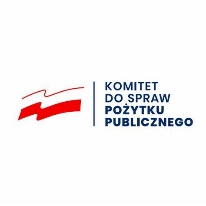 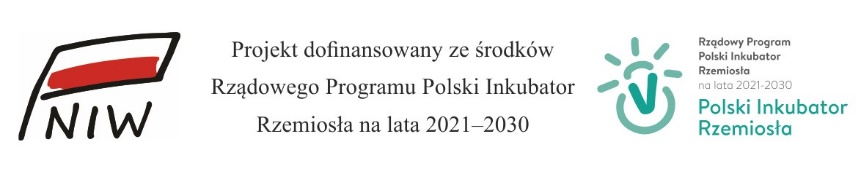 W  skład komisji  wchodzą:1. dwóch  przedstawicieli Cechu Rzemiosł Różnych Międzychodzko-Drezdeneckiego w Międzychodzie.2. artyści- malarz lub osoba  z doświadczeniem pedagogicznym,Decyzja Komisji jest ostateczna.Prace konkursowe zostaną ocenione na podstawie następujących kryteriów: a)Merytorycznie - zgodność wykonanej pracy z podaną tematyką.b) Inwencji, oryginalności i pomysłowości przedstawianego tematu.c) Wizualnie – jakość wykonania oraz estetyka  pracy. III. WYMAGANIA DOTYCZĄCE PRAC KONKURSOWYCHa) praca musi być wykonana własnoręcznie przez uczestnika Konkursu,b) praca musi być płaska, wykonana dowolną techniką plastyczną (rysunek, malunek itp.), format A4, ilustrująca wybrany przez dziecko zawód. Preferowany jest zawód rzemieślniczy,c) praca nie może być wykonana na bazie kolorowanki, która jest wyłącznie pokolorowana czy wyklejona,d) każdy uczestnik może przygotować tylko jedną pracę konkursową,e) prace konkursowe powinny być dostarczone przez  rodziców, opiekunów dziecka wraz z dołączonym do każdej pracy:-formularzem zgłoszeniowym (zał. nr 1),-zgodą na przetwarzanie danych osobowych autora pracy (zał. nr2)- zgodą na nieodpłatną publikację pracy (zał. nr 3).Brak któregoś z w/w załączników powoduje wykluczenie pracy z konkursu.IV. TERMIN I MIEJSCE SKŁADANIA PRAC KONKURSOWYCHPrace konkursowe wraz z wymaganymi załącznikami należy dostarczyć do siedziby Cechu  Rzemiosł Różnych Międzychodzko-Drezdeneckiego w Międzychodzie, ul. 3 Maja 2 do dnia 31.10.2023r.Prace konkursowe dostarczone po wyznaczonym terminie nie będą oceniane. Prace konkursowe nie mogą zawierać treści niezgodnych z prawem.  Organizatorzy nie zwracają nadesłanych prac.V. NAGRODYLaureaci Konkursu  otrzymują dyplomy i nagrody rzeczowe za I, II i III miejsce. Oprócz nagród indywidualnych przyznanych laureatom za I, II i III miejsce będą przyznane dodatkowe nagrody dla przedszkoli i szkół dla tej grupy przedszkolnej lub  klasy, z której dziecko lub uczeń jest laureatem. Również każdy uczestnik otrzyma dyplom za udział  w konkursie. Fundatorem nagród jest Cech  Rzemiosł Różnych Międzychodzko-Drezdeneckiego                       w Międzychodzie. VI. MEDIAOrganizatorzy zobowiązują się do upowszechniania informacji o Konkursie i jego wynikach w mediach, w ramach posiadanych możliwości i środków.VII. POSTANOWIENIA KOŃCOWE1. Zgłoszenie prac do konkursu jest równoznaczne ze zgodą na nieodpłatną publikację.2. Publikacja może dotyczyć publikacji na stronach internetowych Organizatorów.Przekazanie praw do publikacji prac nie jest ograniczone czasowo.4. Warunkiem uczestnictwa w konkursie jest wyrażenie zgody przez rodziców lub prawnych opiekunów uczestnika na przetwarzanie danych osobowych autora pracy i nieodpłatną publikację prac w ramach działań prowadzonych przez ,,Cech  Rzemiosł Różnych Międzychodzko-Drezdeneckiego w Międzychodzie.5. Przystąpienie do Konkursu oznacza akceptację Regulaminu oraz wyrażenie zgody uczestnika (jego opiekunów prawnych) na przechowywanie i przetwarzanie jego danych osobowych przez organizatora (zgodnie z ustawą z dnia 29 sierpnia 1997 r. o ochronie danych osobowych, Dz. U.2002 roku, Nr 101 poz. 962 z późn. zm.) w zakresie niezbędnym do prawidłowej współpracy z organizatorem oraz w celach związanych z konkursem „Jakie znasz zawody”.                                                                                         ZAŁĄCZNIK Nr 1 DO REGULAMINU KONKURSU PLASTYCZNEGO,,JAKIE ZNASZ ZAWODY RZEMIEŚLNICZE”- FORMULARZ ZGŁOSZENIOWY Wyrażam zgodę na przetwarzanie moich danych osobowych, zawartych w załączniku nr 1Regulaminu konkursu „Jakie znasz zawody rzemieślnicze?” w celu przeprowadzeniakonkursu prowadzonego przez Cech  Rzemiosł Różnych Międzychodzko-Drezdeneckiego          w Międzychodzie.                                                                             ………………………………………….                                                                                (podpis rodzica lub opiekuna prawnego)                                                                                             ZAŁĄCZNIK Nr 2 DO REGULAMINU KONKURSU PLASTYCZNEGO    ,,JAKIE ZNASZ ZAWODY RZEMIEŚLNICZE”Klauzula informacyjnaMając na uwadze przepisy wynikające z Rozporządzenia Parlamentu Europejskiego i Rady (UE) z dnia 27 kwietnia 2016 roku w sprawie ochrony osób fizycznych w związku z przetwarzaniem danych osobowych i w sprawie swobodnego przepływu takich danych (dalej RODO),Informujemy Panią/Pana, że: Administratorem Pana/Pani Danych Osobowych jest Cech  Rzemiosł Różnych Międzychodzko-Drezdeneckiego w Międzychodzie, zwana dalej „Administratorem”. Można się z nami skontaktować osobiście w siedzibie, listownie, osobiście, elektronicznie pod adresem,  e-mail: crr.miedzychod@op.pl.Cele i podstawy przetwarzania. Będziemy przetwarzać Państwa dane osobowe w celu przeprowadzenia i rozstrzygnięcia konkursu „Jakie znasz zawody rzemieślnicze?”(konkurs plastyczny) w oparciu o udzielone przez Panią/Pana zgody lub w oparciu o prawnie uzasadnione interesy Administratora lub podmiotów trzecich (art. 6 ust 1 lit a, f RODO);Odbiorcy danych osobowych. Odbiorcami Pani/Pana niektórych danych osobowych będą następujące kategorie podmiotów:a) podmioty, z którymi Administrator współpracuje bezpośrednio lub pośrednio w związku z świadczonymi usługami –w zakresie niezbędnym do prawidłowej realizacji działań edukacyjnych i promocyjnych; przypominamy, że Administrator udostępnia Pani/Pana dane osobowe wyłącznie w zakresie i dla celów związanych z realizacją działań edukacyjnych i promocyjnych;b) podmioty współpracujące z Administratorem dla potrzeb należytego funkcjonowania, jak również świadczenia usług lub wykonania umów, dotyczy to przede wszystkim dostawców usług technicznych takich jak firmy telekomunikacyjne, hostingowe, właściciele serwerów i przestrzeni, w których przechowywane są dane osobowe, które przetwarza WIR);Okres przechowywania danych. Będziemy przechowywać Państwa dane osobowe do chwili cofnięcia zgody na ich przetwarzanie, zgłoszenia żądania ich usunięcia lub innego podobnego żądania. Dane osobowe będą przechowywane z zachowaniem niezbędnych środków technicznych i organizacyjnych umożliwiających odpowiednie ich zabezpieczenie w celu ochrony Pani/Pana praw i wolności.Prawa osób, których dane dotyczą. Na podstawie RODO przysługuje Pani/Panu:a) prawo dostępu do swoich danych b) prawo do sprostowania (poprawiania) swoich danych;c) prawo do usunięcia danych osobowych, w sytuacji, gdy przetwarzanie danych nie następuje w celu wywiązania się z obowiązku wynikającego z przepisu prawa lub w ramach sprawowania władzy publicznej;d) prawo do ograniczenia przetwarzania danyche) prawo do przenoszenia danych;f) prawo do cofnięcia zgody na przetwarzanie danych osobowych wyrażonej na podstawie art. 6 ust 1 lit a RODO;g) prawo do wniesienia skargi do Prezes UODO (na adres Urzędu Ochrony Danych Osobowych, ul. Stawki 2, 00 - 193 Warszawa).Zautomatyzowane podejmowanie decyzji. W Cech  Rzemiosł Różnych Międzychodzko-Drezdeneckiego w Międzychodzie nie są przetwarzane dane osobowe w sposób zautomatyzowany, w tym profilowanie.Będąc opiekunem prawnym mojego dziecka uczestniczącego w Konkursie zostałam/łem  poinformowana/ny o zasadach podania moich danych, prawie do dostępu i ich poprawiania, a także żądania ich usunięcia.……………………………………………………                               …………………….….…………………………………………………..        (miejscowość i data )                                                           (czytelny podpis rodzica lub opiekuna prawnego)                    ZAŁĄCZNIK NR 3  DO REGULAMINU KONKURSU PLASTYCZNEGo     ,,JAKIE ZNASZ ZAWODY RZEMIEŚLNICZE”Zgoda na nieodpłatną publikację pracy konkursowej przesłanej w ramach Konkursu Plastycznego: „Jakie znasz zawody rzemieślnicze?” oraz przetwarzanie danych osobowych autora pracy w celach promocyjnych w ramach działań prowadzonych przez organizatora Konkursu Zgodnie z Ustawą z dnia 4 lutego 1994 r. o prawie autorskim i prawach pokrewnych (Dz. U. Nr 24, poz. 83 z późn. zm.) oraz art. 23. Ustawy z dnia 23.04.1964 r. Kodeks cywilny (Dz. U. Nr 16, poz.93 z późn. zm.) wyrażam zgodę na nieodpłatną publikację pracy ……………………………………………………………………………………                                                                                                                          (imię i nazwisko uczestnika Konkursu) na stronie internetowej organizatorów konkursu. Przekazanie praw do publikacji prac nie jest ograniczone czasowo.……………………………………………………                                      …………………….….……………………………………………………(miejscowość i data )                                                                                 (czytelny podpis rodzica lub opiekuna prawnego)                                                                                         ZAŁĄCZNIK Nr  4    DO REGULAMINU KONKURSU PLASTYCZNEGO   ,,JAKIE ZNASZ ZAWODY RZEMIEŚLNICZE”                                                                WYKAZ PREFEROWANYCH ZAWODÓW RZEMIEŚLNICZYCH1. Baca2. Betoniarz3. Betoniarz zbrojarz4. Bioenergoterapeuta5. Blacharz6. Blacharz samochodowy7. Brązownik8. Brukarz9. Bursztyniarz10. Cieśla11. Cukiernik12. Dekarz13. Drukarz14. Elektromechanik15. Elektromechanik pojazdów samochodowych16. Elektromechanik sprzętu gospodarstwa domowego17. Elektryk18. Fajkarz19. Florysta20. Fotograf21. Fryzjer22. Fryzjer zwierząt (groomer)23. Glazurnik24. Grawer25. Hafciarka26. Introligator27. Juhas28. Kaletnik29. Kamieniarz30. Kapelusznik-czapnik31. Karmelarz32. Kominiarz33. Kosmetyczka34. Koszykarz plecionkarz35. Kowal36. Krawiec37. Kucharz38. Lakiernik39. Lakiernik samochodowy40. Ludwisarz41. Malarz tapeciarz42. Mechanik-operator pojazdów i maszyn rolniczych43. Mechanik pojazdów samochodowych44. Mechanik-monter maszyn i urządzeń45. Mechanik motocyklowy46. Młynarz47. Modelarz odlewniczy48. Modystka49. Monter elektronik50. Monter elektronik urządzeń radiowo-telewizyjnych51. Monter fortepianów i pianin52. Monter instalacji gazowych53. Monter instalacji i urządzeń sanitarnych54. Monter sieci, instalacji i urządzeń sanitarnych55. Monter zabudowy i robót wykończeniowych wbudownictwie56. Murarz57. Murarz - tynkarz58. Obuwnik59. Operator obrabiarek skrawających60. Organomistrz61. Parkieciarz62. Piekarz63. Podkuwacz koni64. Posadzkarz65. Pozłotnik66. Protetyk słuchu67. Radiesteta68. Renowator mebli artystycznych69. Rusznikarz70. Rymarz71. Rzeźbiarz w drewnie72. Rzeźnik wędliniarz73. Stolarz74. Studniarz75. Szklarz budowlany76. Ślusarz77. Tapicer78. Technolog robót wykończeniowych w budownictwie79. Wędliniarz80. Witrażownik81. Wizażystka /stylistka82. Wulkanizator83. Zdobnik ceramiki84. Zdobnik szkła85. Zdun86. Zegarmistrz87. Złotnik-jubilerTYTUŁ PRACY(przedstawiony zawód)AUTOR( imię i nazwisko)WIEK(autora pracy)IMIĘ I NAZWISKO(rodzica lub opiekuna prawnego)NR  TELEFONU(rodzica lub opiekuna prawnego)NAZWA I ADRES SZKOŁY LUB PRZEDSZKOLA